说明会直播操作手册一、扫码加入圈子通过钉钉手机端扫码加入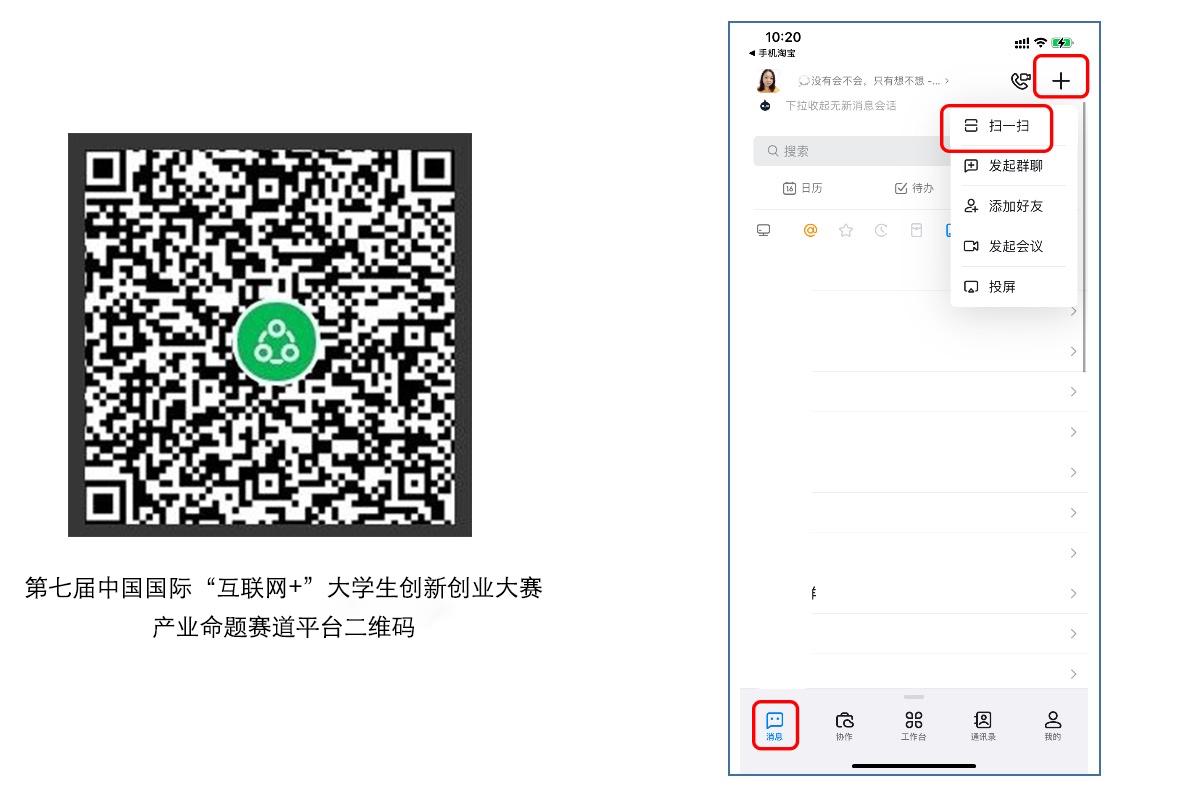 二、如何快速查找圈子1.手机端： 点击【我的】-【看看】-【我的圈子】-【第七届中国国际“互联网+”大学生创新创业大赛产业命题赛道】，即可进入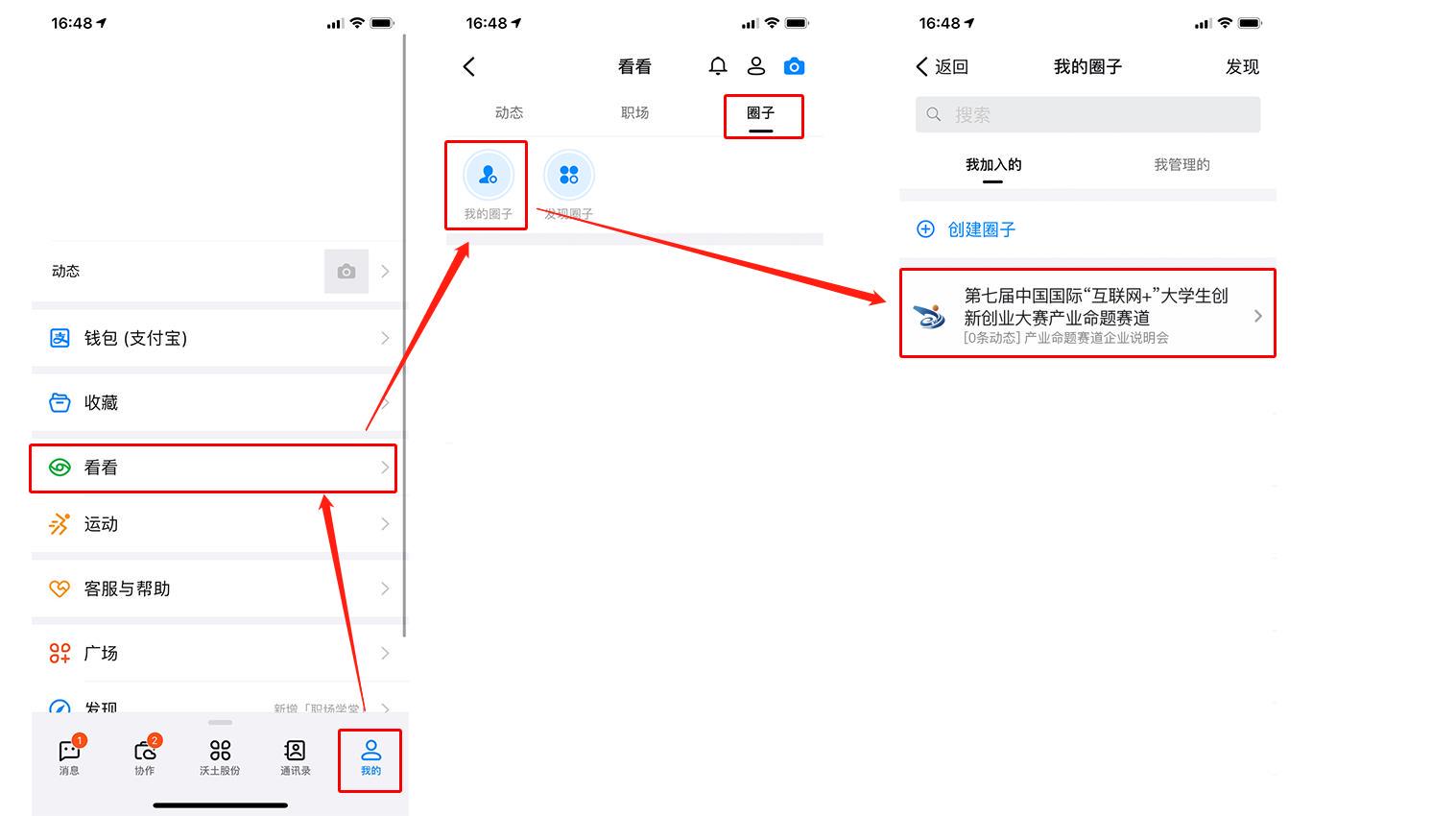 2.电脑端：点击【...】-- 圈子 -- 我的圈子 ——【第七届中国国际“互联网+”大学生创新创业大赛产业命题赛道】，即可进入三、如何使用参与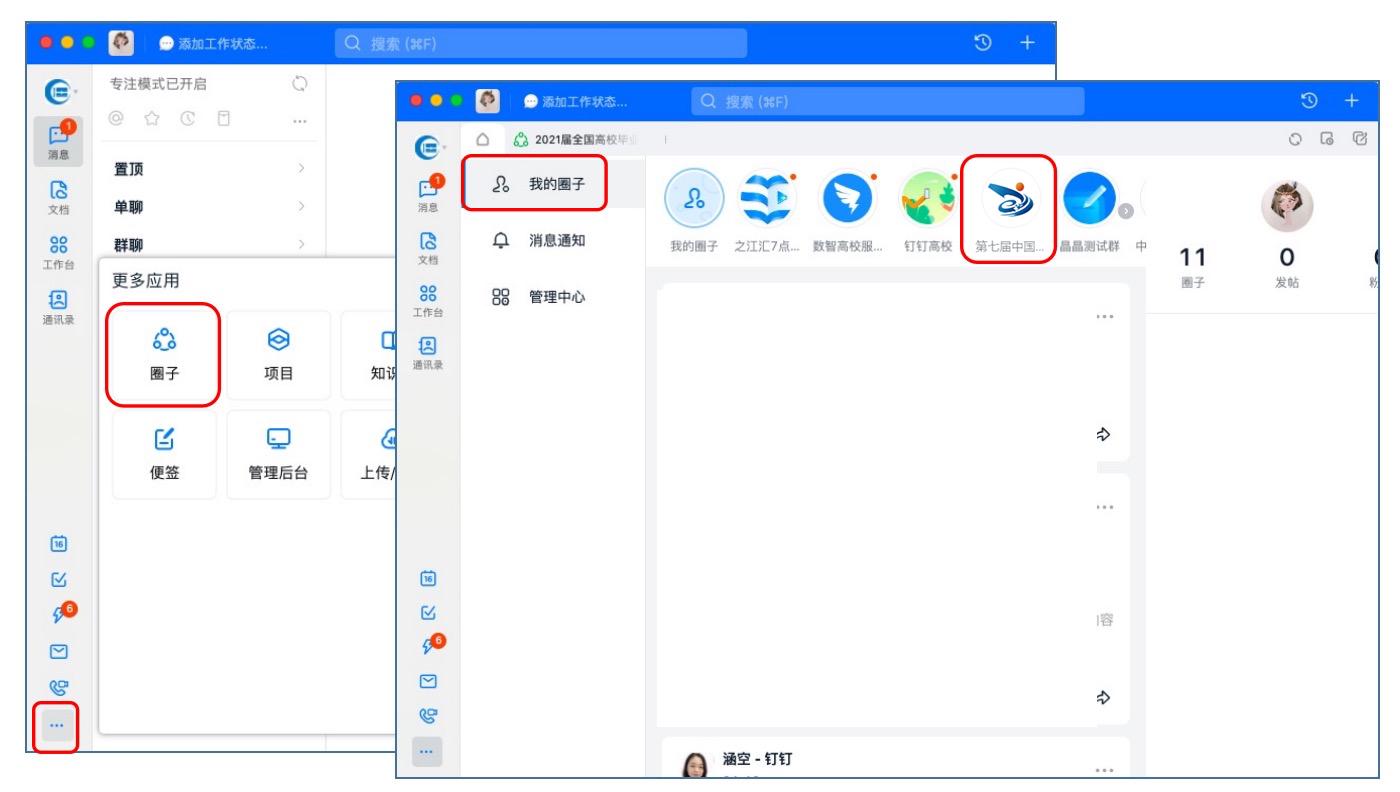 学生在圈子顶部应用栏点击以下4个应用：1.直播安排：观看企业项目说明直播在说明会排播表里查找对应产业命题赛道的企业——点击企业名称进入直播页面，即可观看直播2.企业列表：加入对应企业咨询交流群在企业列表里查找对应产业命题赛道的企业，点击企业名称加入群聊3.通知文件：查看大赛官方发布的产业命题赛道通知4.操作手册：查看在圈子内操作指南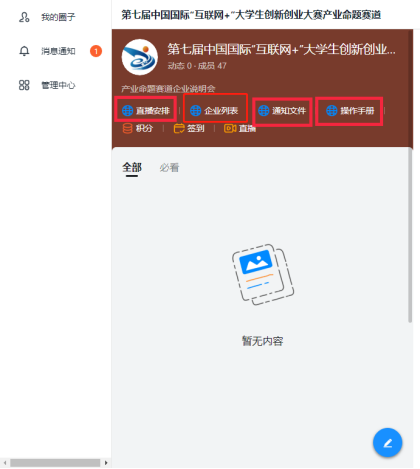 四、如何发布信息点击圈子右下角“输入”图标，即可输入信息进行发布动态。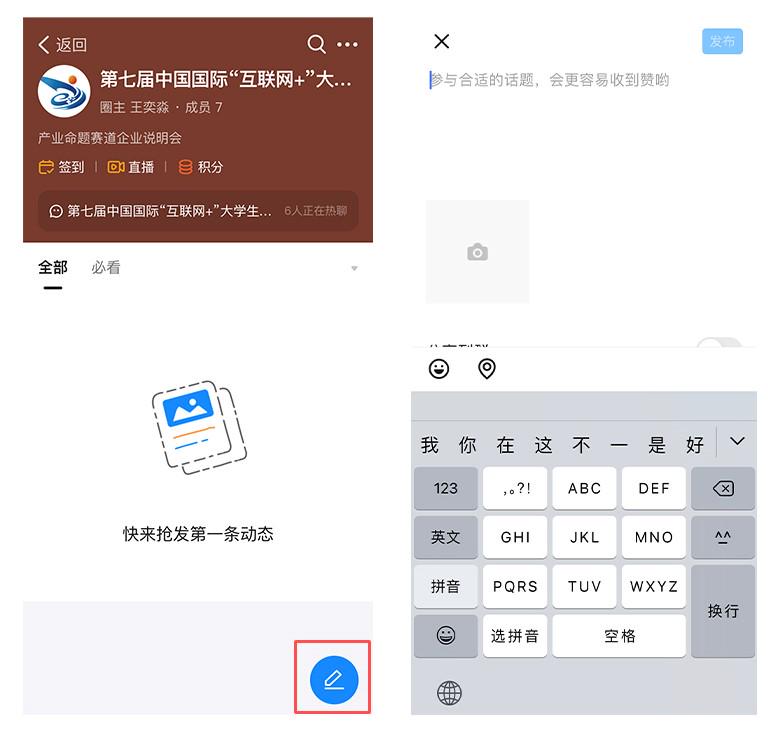 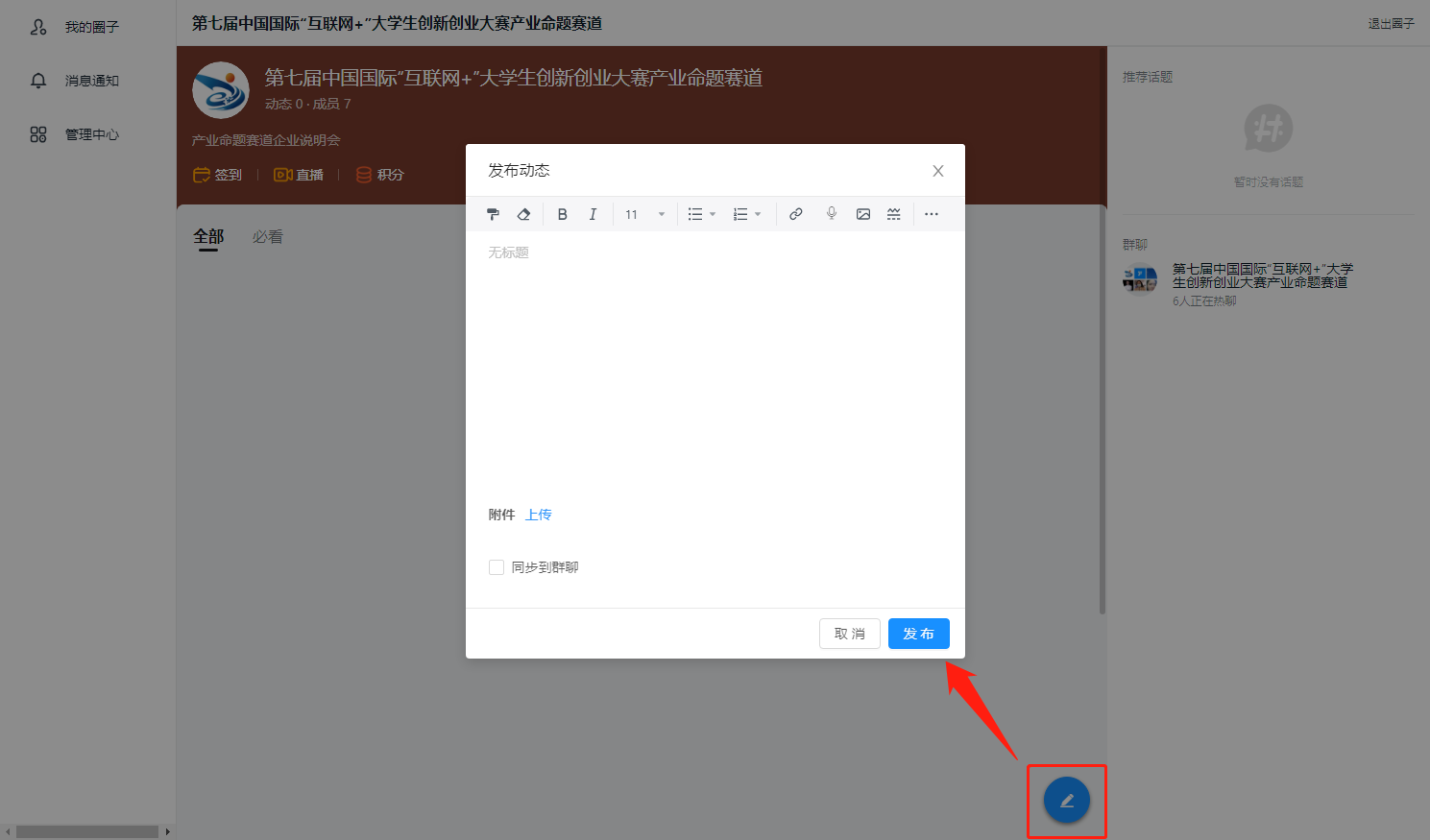 